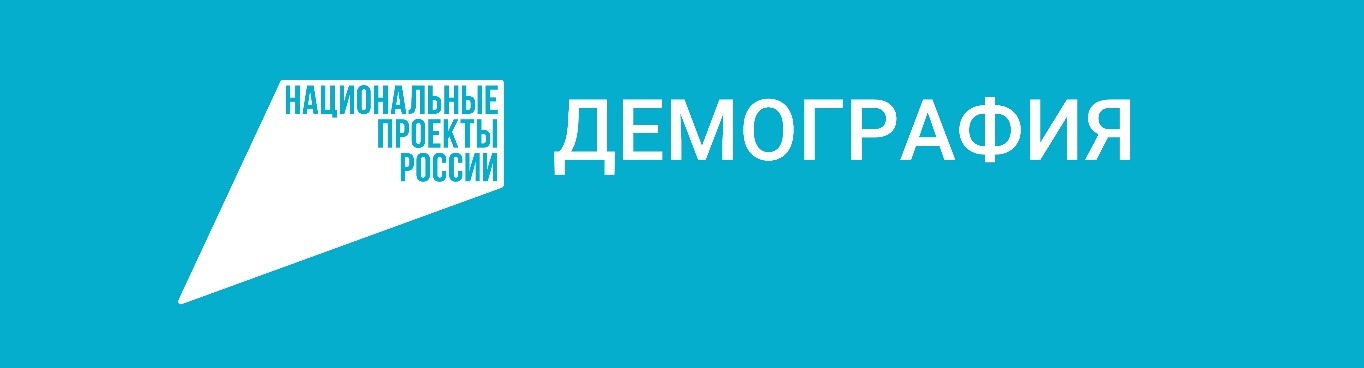 Единовременная выплата женщинам, награжденным Почетным знаком Красноярского края «Материнская слава», на улучшение жилищных условийПредоставляется женщинам, проживающие на территории Красноярского края, награжденные Почетным знаком Красноярского края «Материнская слава». Куда обращатьсяПодать заявление в Министерство социальной политики Красноярского краяРазмеры пособий, компенсацийРазмер единовременной денежной выплаты определяется как произведение нормы общей площади жилья, приходящейся на заявителя и членов семьи заявителя, за вычетом площади жилья, находящейся в их собственности или пользовании (но не менее 15 квадратных метров общей площади), и средней рыночной стоимости одного квадратного метра площади жилого помещения по Красноярскому краю, установленной Министерством регионального развития Российской Федерации на дату принятия решения о предоставлении единовременной денежной выплаты.